Załącznik do Uchwały Nr XXVI.275.2017Rady Gminy Złotówz dnia 23 lutego 2017 r.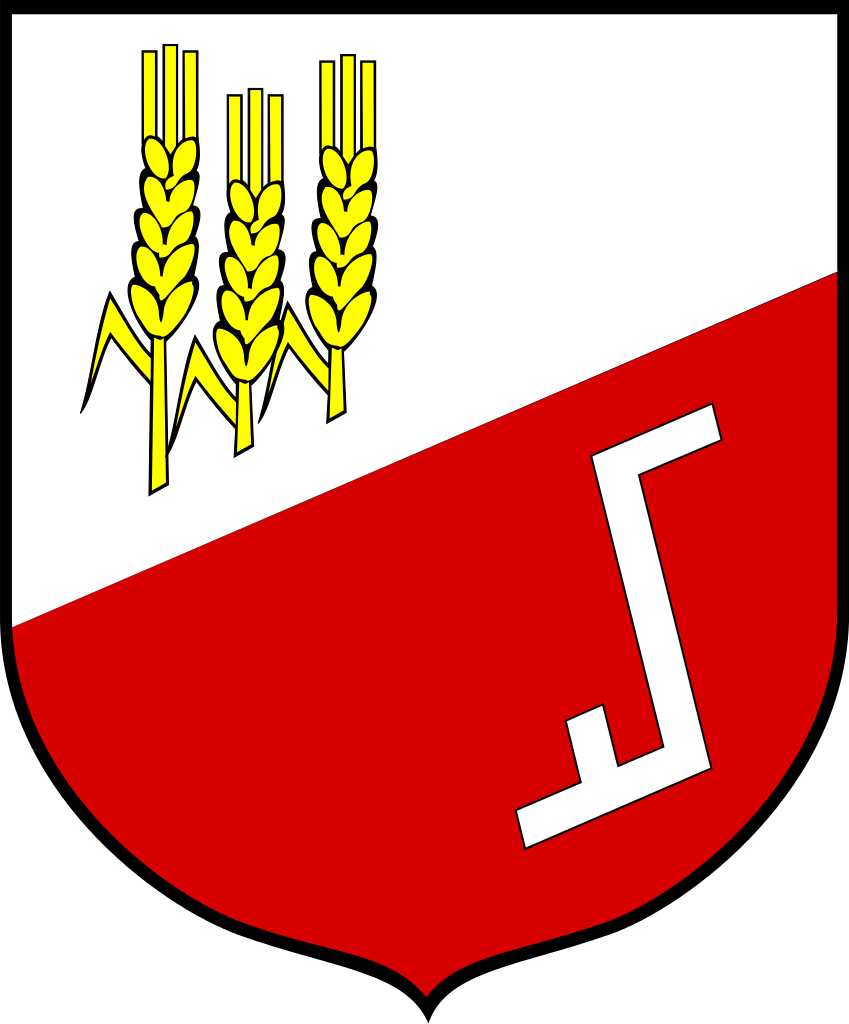 SOŁECKA STRATEGIA ROZWOJU WSI Górznaw gminie Złotówna lata 2016 - 2021Dokument sporządzony przez przedstawicieli Grupy Odnowy Wsi (imię i nazwisko):Joanna Śpiewak, Tadeusz Grzesiak, Jacek Grzesiak, Małgorzata Podgórna Klocek, 
Iwona Jastrzębska, Sylwia Kilewskaz udziałem moderatora/moderatorów (imię i nazwisko):Paweł Michalski, Marek RomaniecSPIS TREŚCI1.	Karta diagnozy 2.	Sprawozdanie z wizji w terenie3.	Analiza zasobów 4.	Analiza SWOT5.	Analiza potencjału6.	Wizja wsi7.	Program długoterminowy odnowy wsi8.	Program krótkoterminowy odnowy wsiKARTA DIAGNOZY ZAAWANSOWANIA ODNOWY WSIwraz ze sprawozdaniem z wizji w terenieGmina: Złotów				Sołectwo: Górzna 				Liczba mieszkańców: 594Wstaw X gdy spełnia warunek				Sprawozdanie z wizji w terenieMiejsce i data przeprowadzenia wizji: Górzna 7.12.2016Uczestnicy: Joanna Śpiewak, Paweł Michalski ,Marek RomaniecKrótka charakterystyka wsi: (aktywność mieszkańców, funkcjonujące organizacje pozarządowe, infrastruktura, charakter zabudowy, fundusze) Nazwa miejscowości Górzna powstała od słowa „góra”. Wieś jest położona przy drodze wojewódzkiej. Okolice wsi są pagórkowate co dodaje je uroku. W  miejscowości znajduje się kościół, szkoła, przedszkole, hala sportowa, świetlica oraz siłownia plenerowa. Typ wsi ulicówka z dobrze rozwiniętą bazą noclegową oraz bardzo dobrze rozwiniętą infrastrukturą techniczną.Z przeprowadzonej wizji w terenie sporządzono dokumentację fotograficzną (płyta CD).Data:  	8.12.2016					      Sporządził: Marek Romaniec 	ANALIZA ZOSOBÓW
Zasoby – wszelkie elementy materialne i niematerialne wsi i związanego z  nią obszaru, które mogą być wykorzystane obecnie bądź w przyszłości w realizacji publicznych bądź prywatnych przedsięwzięć odnowy wsi. Zwrócić uwagę na elementy specyficzne  i rzadkie (wyróżniające wieś).  Opracowanie: Ryszard WilczyńskiANALIZA SWOTAnaliza potencjału rozwojowego wsi 	7                1                                                                  0          3	          6             1                                                                   4		2						                 (+  )                                                                               ( - )                  1               0                                                                                                                2                 2                  0                 1                                                                                                           2                  	0       (+  )( = )										silne strony		szansesłabe strony		zagrożeniaTożsamość wsi i wartości życia wiejskiego    (+) Wnioski:  Obszar mocny. Dominują mocne strony . Należy położyć nacisk na projekty wykorzystujące zasoby przyrodnicze ,kulturowe i historyczne oraz wzmocnić potencjał społeczności lokalnej wykorzystując możliwości pozyskania partnerów zewnętrznych oraz środków pozabudżetowych .  Standard życia (warunki materialne)     ( + ) Wnioski: Obszar z przewagą mocnych stron, otoczenie korzystne. Słabe strony w dużej mierze wskazują braki w infrastrukturze oświatowej i społecznej . Wymaga podjęcie działań długoterminowych, budowania infrastruktury publicznej mającej wpływ na jakość życia mieszkańców  
 z wykorzystaniem szans pojawiających się w otoczeniu. Jakość życia (warunki niematerialne i duchowe)  ( - ) Wnioski: Obszar słaby. Należy wspierać mieszkańców w wykorzystywaniu szans, które płyną 
z zewnątrz w budowaniu kapitału społecznego i integracji mieszkańców  oraz eliminowaniu zagrożeń wynikających z otoczenia. Byt (warunki ekonomiczne)    ( = ) Wnioski: Obszar słaby , otoczenie korzystne. Mieszkańcy widzą szansę na rozwój z wykorzystaniem otoczenia i możliwościami pozyskania środków zewnętrznych i współpracy na inwestycje w infrastrukturę publiczną i społeczną. Należy wykorzystać  potencjał wsi do tworzenia inicjatyw przedsiębiorczych.WIZJA WSI (hasłowa i opisowa):„Ukryte skarby Górznej – wieś rekreacji i agroturystyki”WIZJA OPISOWA     Górzna to wieś zadbana, wykorzystująca swoje naturalne walory przyrodnicze, wyróżniająca się swoją historia i tradycją. Mieszkańcy aktywnie angażują się w życie wsi, wzajemnie się wspierają, żyje się im bezpiecznie i dostatnio. Oferta kulturalno – rekreacyjna dostosowana jest do potrzeb mieszkańców i turystów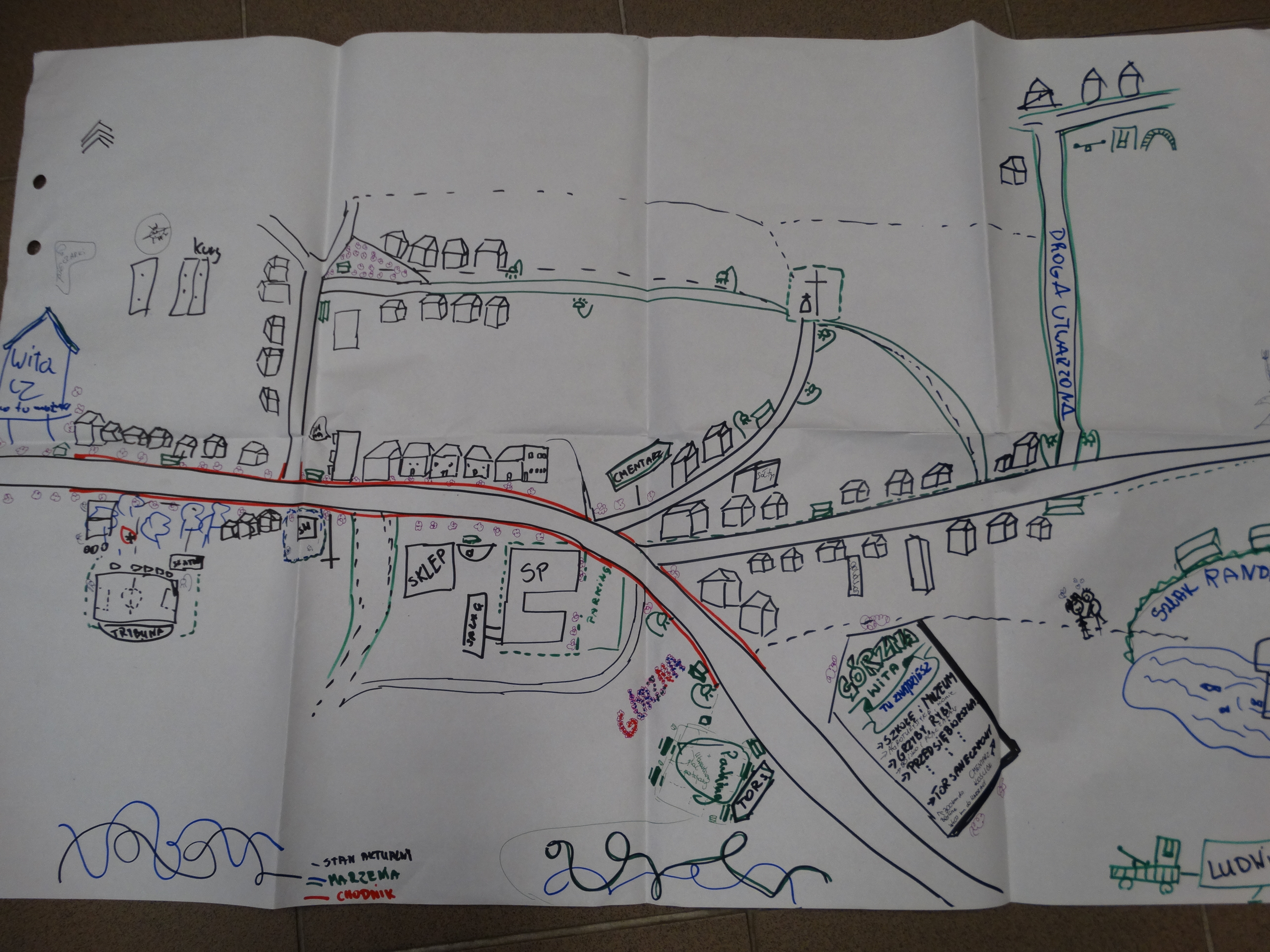 PROGRAM DŁUGOTERMINOWY ODNOWY WSIWizja wsi (hasłowa): „Ukryte skarby Górznej – wieś rekreacji i agroturystyki”PROGRAM KRÓTKOTERMINOWY ODNOWY WSI na OKRES 2 latPodpisy przedstawicieli Grupy Odnowy Wsi:uczestniczących  w przygotowaniu dokumentu:                                                                                  Joanna Śpiewak                 Tadeusz Grzesiak                                                                                  Jacek Grzesiak                                          Małgorzata Podgórna Klocek     Iwona Jastrzębska Sylwia KilewskaPodpis/podpisy moderatora/ów odnowy wsi:Marek RomaniecPaweł MichalskiZałączniki:Listy obecności na warsztatach sołeckich Dokumentacja zdjęciowa z przeprowadzonej wizji terenowej oraz warsztatów sołeckich (płyta CD).Faza odnowyZakres działań*Rozwój organizacyjny*Sterowanie rozwojem*brak działańistnieje tylko rada sołeckabrak planowania działańw wymiarze całej wsidziałania fragment. lub dotyczące wąskiej grupyrozproszone działanie organizacjibrak planowania działańw wymiarze całej wsiAInicjalnadziałania spontanicznezawiązana grupa odnowy wsiopracowanie planu i programu odnowy dla całej wsiAInicjalnaporządkowanie wsixzawiązana grupa odnowy wsiopracowanie planu i programu odnowy dla całej wsiAInicjalnaprojekty startowe
(z programu krótkoterminowego)podejmuje się kroki na rzecz skoordynowania działań organizacji we wsixplanowanie w krótkim horyzoncie czasowymxAInicjalnaprzekonywanie mieszkańców do idei odnowy wsi i integrowanie wokół pierwszych przedsięwzięćxpodejmuje się kroki na rzecz skoordynowania działań organizacji we wsixplanowanie w krótkim horyzoncie czasowymxBPoczątkowaróżnorodne projekty(z programu długoterminowego) nastawione na usunięcie podstawowych barier i zaspokojenie głównych potrzebliczna grupa odnowy wsi
(skupia przedstawicieli organizacji i instytucji)systematyczne planowanie działań, (np. roczne plany rzeczowo-finansowe, kalendarze imprez)BPoczątkowaróżnorodne projekty(z programu długoterminowego) nastawione na usunięcie podstawowych barier i zaspokojenie głównych potrzebzawiązane stowarzyszenie na rzecz rozwoju (odnowy) wsiwykorzystywanie gminnych instrumentów wsparciaBPoczątkowapobudzenie mieszkańców do odnowy własnych posesjiskoordynowane działanie  organizacji obecnych we wsiproste instrumenty komunikacji wewnętrznejCZaawansowanaprojekty jakościowo zmieniające kluczowe obszary życia oraz kształtujące strukturę wsi„koalicja” organizacjii instytucji na rzecz odnowy wsiprojektowanie działań (projekty)CZaawansowanaprojekty jakościowo zmieniające kluczowe obszary życia oraz kształtujące strukturę wsi„koalicja” organizacjii instytucji na rzecz odnowy wsipozyskiwanie środków zewnętrznychCZaawansowanaprojekty wyróżniające wieś,kształtuje się centrum wiejskieliczne stowarzyszenie odnowy wsisystematyczne planowanie rozwoju
(aktualizowanie planu i programu odnowy wsi)CZaawansowanapowszechne zaangażowanie mieszkańców w projekty publiczneanimacja aktywności poszczególnych grup mieszkańcówrozwinięta komunikacja wewnętrznaCZaawansowanapowszechne zaangażowanie mieszkańców w projekty publiczneanimacja aktywności poszczególnych grup mieszkańcówpromocja wsiCZaawansowanapowszechna odnowa prywatnych posesjianimacja aktywności poszczególnych grup mieszkańcówpromocja wsiDCałościowalokalnie oraz regionalnie powiązane ze sobą projekty wywołujące efekt synergiczny
(nacisk na tworzenie miejsc pracy)stowarzyszenie odnowy wsi instytucją rozwoju lokalnego (Centrum Aktywności Lokalnej)kompleksowe i szczegółowe planowanie przestrzenneDCałościowalokalnie oraz regionalnie powiązane ze sobą projekty wywołujące efekt synergiczny
(nacisk na tworzenie miejsc pracy)rozwój wsi oparty na aktywności  kluczowych grup mieszkańców (rolników, przedsiębiorców, młodzieży, kobiet) i stowarzyszeńkompleksowe i szczegółowe planowanie przestrzenneDCałościowalokalnie oraz regionalnie powiązane ze sobą projekty wywołujące efekt synergiczny
(nacisk na tworzenie miejsc pracy)rozwój wsi oparty na aktywności  kluczowych grup mieszkańców (rolników, przedsiębiorców, młodzieży, kobiet) i stowarzyszeńpowszechny udział grup mieszkańców w strategicznym planowaniu rozwojuDCałościowaukształtowane „centrum wiejskie”rozwój wsi oparty na aktywności  kluczowych grup mieszkańców (rolników, przedsiębiorców, młodzieży, kobiet) i stowarzyszeńpowszechny udział grup mieszkańców w strategicznym planowaniu rozwojuDCałościowaukształtowane „centrum wiejskie”rozwój wsi oparty na aktywności  kluczowych grup mieszkańców (rolników, przedsiębiorców, młodzieży, kobiet) i stowarzyszeńrozwinięta promocja oraz komunikacja z otoczeniemDCałościowaświadome kształtowanie czynników rozwoju (np. wykorzystania odnawialnych energii)rozwój wsi oparty na aktywności  kluczowych grup mieszkańców (rolników, przedsiębiorców, młodzieży, kobiet) i stowarzyszeńrozwinięta promocja oraz komunikacja z otoczeniemDCałościowaprojekty kreujące „wieś tematyczną”rozwój wsi oparty na aktywności  kluczowych grup mieszkańców (rolników, przedsiębiorców, młodzieży, kobiet) i stowarzyszeńinstrumenty wsparcia działań prywatnychDCałościowadostosowanie projektów prywatnych do programu odnowy wsirozwój wsi oparty na aktywności  kluczowych grup mieszkańców (rolników, przedsiębiorców, młodzieży, kobiet) i stowarzyszeńinstrumenty wsparcia działań prywatnychANALIZA ZASOBÓW – część IANALIZA ZASOBÓW – część IANALIZA ZASOBÓW – część IANALIZA ZASOBÓW – część IANALIZA ZASOBÓW – część IANALIZA ZASOBÓW – część IANALIZA ZASOBÓW – część IANALIZA ZASOBÓW – część IANALIZA ZASOBÓW – część IANALIZA ZASOBÓW – część IRODZAJ ZASOBU*RODZAJ ZASOBU*RODZAJ ZASOBU*Opis (nazwanie) zasobu 
jakim wieś dysponujeOpis (nazwanie) zasobu 
jakim wieś dysponujeZnaczenie zasobu(odpowiednio wstaw X)Znaczenie zasobu(odpowiednio wstaw X)Znaczenie zasobu(odpowiednio wstaw X)Znaczenie zasobu(odpowiednio wstaw X)Znaczenie zasobu(odpowiednio wstaw X)RODZAJ ZASOBU*RODZAJ ZASOBU*RODZAJ ZASOBU*Opis (nazwanie) zasobu 
jakim wieś dysponujeOpis (nazwanie) zasobu 
jakim wieś dysponujeMAŁEMAŁEDUŻEDUŻEWYRÓŻNIAJĄCEPRZYRODNICZYwalory krajobrazu, rzeźby terenuwalory krajobrazu, rzeźby terenuTeren pagórkowaty- formy polodowcowe, teren rolniczy, występowanie lasów 
i jeziorTeren pagórkowaty- formy polodowcowe, teren rolniczy, występowanie lasów 
i jeziorXPRZYRODNICZYstan środowiskastan środowiskaCzyste powietrzeCzyste powietrzeXXPRZYRODNICZYwalory klimatuwalory klimatuUmiarkowany Umiarkowany XXPRZYRODNICZYwalory szaty roślinnejwalory szaty roślinnejLasy bogate w runo leśneLasy bogate w runo leśneXXPRZYRODNICZYcenne przyrodniczo obszary lub obiektycenne przyrodniczo obszary lub obiektyUroczysko „JARY”, torfowiskaUroczysko „JARY”, torfowiskaXXPRZYRODNICZYświat zwierzęcy (ostoje, siedliska)świat zwierzęcy (ostoje, siedliska)Zwierzyna łowna, wilki, jenoty, bobry, jastrzębie, siedlisko orłaZwierzyna łowna, wilki, jenoty, bobry, jastrzębie, siedlisko orłaXXPRZYRODNICZYwody powierzchniowe (cieki, rzeki, stawy)wody powierzchniowe (cieki, rzeki, stawy)Jezioro Górne i Dolne, rzeka GwdaJezioro Górne i Dolne, rzeka GwdaXXPRZYRODNICZYwody podziemnewody podziemne--PRZYRODNICZYglebyglebyMozajki, gleby rolnicze III-VIMozajki, gleby rolnicze III-VIXXPRZYRODNICZYkopalinykopalinytorftorfXXPRZYRODNICZYwalory geotechnicznewalory geotechniczne--KULTUROWYwalory architekturywalory architekturyBudynki pofolwarczneBudynki pofolwarczneXXKULTUROWYwalory przestrzeni wiejskiej publicznejwalory przestrzeni wiejskiej publicznej--KULTUROWYwalory przestrzeni wiejskiej prywatnejwalory przestrzeni wiejskiej prywatnej--KULTUROWYzabytki i pamiątki historycznezabytki i pamiątki historyczneKapliczka na cmentarzu (1841r.), cmentarz Ewangelicki (XIX w.) ze współczesnym lapidarium, grodziska (VIII-XI w.), cmentarzysko kultury pomorskiej (V w.p.n.e) Kapliczka na cmentarzu (1841r.), cmentarz Ewangelicki (XIX w.) ze współczesnym lapidarium, grodziska (VIII-XI w.), cmentarzysko kultury pomorskiej (V w.p.n.e) XXKULTUROWYosobliwości kulturoweosobliwości kulturowe--KULTUROWYmiejsca, osoby i przedmioty kultumiejsca, osoby i przedmioty kultu--KULTUROWYświęta, odpusty, pielgrzymkiświęta, odpusty, pielgrzymkiOdpust parafialny 27 VI, wieczornica z okazji 11 XIOdpust parafialny 27 VI, wieczornica z okazji 11 XIXXKULTUROWYtradycje, obrzędy, gwaratradycje, obrzędy, gwara„Dzwon śmierci”, kolędowanie, przygotowywanie najwyższej palmy wielkanocnej„Dzwon śmierci”, kolędowanie, przygotowywanie najwyższej palmy wielkanocnejXXKULTUROWYlegendy, podania i fakty historycznelegendy, podania i fakty historyczneLegenda o „Górze Czarownic”, legenda o „Cmentarnej Zakonnicy”Legenda o „Górze Czarownic”, legenda o „Cmentarnej Zakonnicy”XXKULTUROWYprzekazy literackieprzekazy literackie--KULTUROWYważne postacie i przekazy  historyczneważne postacie i przekazy  historyczneGenerał GolnikGenerał GolnikXXKULTUROWYspecyficzne nazwyspecyficzne nazwyZygląg, Malowanka, LudwikowoZygląg, Malowanka, LudwikowoXXKULTUROWYspecyficzne potrawyspecyficzne potrawy--KULTUROWYdawne zawodydawne zawody--KULTUROWYzespoły artystyczne, twórcyzespoły artystyczne, twórcyZespół „Klimagia”- J.GrzesiakZespół „Klimagia”- J.GrzesiakXXANALIZA ZASOBÓW – część IIANALIZA ZASOBÓW – część IIANALIZA ZASOBÓW – część IIANALIZA ZASOBÓW – część IIANALIZA ZASOBÓW – część IIANALIZA ZASOBÓW – część IIANALIZA ZASOBÓW – część IIANALIZA ZASOBÓW – część IIANALIZA ZASOBÓW – część IIANALIZA ZASOBÓW – część IIRODZAJ ZASOBURODZAJ ZASOBURODZAJ ZASOBUOpis (nazwanie) zasobu 
jakim wieś dysponujeOpis (nazwanie) zasobu 
jakim wieś dysponujeZnaczenie zasobu(odpowiednio wstaw X)Znaczenie zasobu(odpowiednio wstaw X)Znaczenie zasobu(odpowiednio wstaw X)Znaczenie zasobu(odpowiednio wstaw X)Znaczenie zasobu(odpowiednio wstaw X)RODZAJ ZASOBURODZAJ ZASOBURODZAJ ZASOBUOpis (nazwanie) zasobu 
jakim wieś dysponujeOpis (nazwanie) zasobu 
jakim wieś dysponujeMAŁEMAŁEDUŻEDUŻEWYRÓŻNIAJĄCEOBIEKTY I TERENYdziałki pod zabudowę mieszkaniowądziałki pod zabudowę mieszkaniowąPrywatnePrywatneXXOBIEKTY I TERENYdziałki pod domy letniskowedziałki pod domy letniskowe--OBIEKTY I TERENYdziałki pod zakłady usługowe i przemysłdziałki pod zakłady usługowe i przemysł--OBIEKTY I TERENYpustostany mieszkaniowepustostany mieszkaniowe--OBIEKTY I TERENYpustostany poprzemysłowepustostany poprzemysłowe--OBIEKTY I TERENYtradycyjne nieużytkowane obiekty gospodarskie (stodoły, spichlerze, kuźnie, młyny, itp.)tradycyjne nieużytkowane obiekty gospodarskie (stodoły, spichlerze, kuźnie, młyny, itp.)--INFRASTRUKTURA SPOŁECZNAplace publicznych spotkań, festynówplace publicznych spotkań, festynówPark wiejskiPark wiejskiXXINFRASTRUKTURA SPOŁECZNAsale spotkań, świetlice, klubysale spotkań, świetlice, klubyŚwietlica wiejskaŚwietlica wiejskaXXINFRASTRUKTURA SPOŁECZNAmiejsca  uprawiania sportumiejsca  uprawiania sportuHala sportowa, boiskoHala sportowa, boiskoXXINFRASTRUKTURA SPOŁECZNAmiejsca rekreacjimiejsca rekreacjiSiłownia plenerowaSiłownia plenerowaXXINFRASTRUKTURA SPOŁECZNAścieżki rowerowe, szlaki turystyczneścieżki rowerowe, szlaki turystyczneSzlak turystyczny Górzna- Tęgobór, pieszo-rowerowy szlak turystyczny Uroczysko Jary, szlak randkowy nad jezioremSzlak turystyczny Górzna- Tęgobór, pieszo-rowerowy szlak turystyczny Uroczysko Jary, szlak randkowy nad jezioremXXINFRASTRUKTURA SPOŁECZNAszkołyszkołySzkoła PodstawowaSzkoła PodstawowaXXINFRASTRUKTURA SPOŁECZNAprzedszkolaprzedszkolaOddział przedszkolnyOddział przedszkolnyXXINFRASTRUKTURA SPOŁECZNAbibliotekibibliotekiBiblioteka szkolnaBiblioteka szkolnaXXINFRASTRUKTURA SPOŁECZNAplacówki opieki społecznejplacówki opieki społecznej--INFRASTRUKTURA SPOŁECZNAplacówki służby zdrowiaplacówki służby zdrowia--INFRASTRUKTURA TECHNICZNAwodociąg, kanalizacjawodociąg, kanalizacjaTAKTAKXXINFRASTRUKTURA TECHNICZNAdrogi (nawierzchnia, oznakowanie oświetlenie)drogi (nawierzchnia, oznakowanie oświetlenie)Drogi o dobrej nawierzchni, oznakowane i oświetloneDrogi o dobrej nawierzchni, oznakowane i oświetloneXXINFRASTRUKTURA TECHNICZNAchodniki, parkingi, przystankichodniki, parkingi, przystankiTAKTAKXXINFRASTRUKTURA TECHNICZNAsieć telefoniczna i dostępność Internetusieć telefoniczna i dostępność InternetuTAKTAKXXINFRASTRUKTURA TECHNICZNAtelefonia komórkowatelefonia komórkowaTAKTAKXXINFRASTRUKTURA TECHNICZNAinneinneFotowoltaika, turbiny wiatroweFotowoltaika, turbiny wiatroweXXANALIZA ZASOBÓW – część IIIANALIZA ZASOBÓW – część IIIANALIZA ZASOBÓW – część IIIANALIZA ZASOBÓW – część IIIANALIZA ZASOBÓW – część IIIANALIZA ZASOBÓW – część IIIANALIZA ZASOBÓW – część IIIANALIZA ZASOBÓW – część IIIANALIZA ZASOBÓW – część IIIANALIZA ZASOBÓW – część IIIRODZAJ ZASOBURODZAJ ZASOBURODZAJ ZASOBUOpis (nazwanie) zasobu 
jakim wieś dysponujeZnaczenie zasobu(odpowiednio wstaw X)Znaczenie zasobu(odpowiednio wstaw X)Znaczenie zasobu(odpowiednio wstaw X)Znaczenie zasobu(odpowiednio wstaw X)Znaczenie zasobu(odpowiednio wstaw X)Znaczenie zasobu(odpowiednio wstaw X)RODZAJ ZASOBURODZAJ ZASOBURODZAJ ZASOBUOpis (nazwanie) zasobu 
jakim wieś dysponujeMAŁEMAŁEDUŻEDUŻEWYRÓŻNIAJĄCEWYRÓŻNIAJĄCEGOSPODARKA, ROLNICTWOGOSPODARKA, ROLNICTWOmiejsca pracy (gdzie, ile? )Rolnictwo, zakłady usługowe, agroturystykaXXGOSPODARKA, ROLNICTWOGOSPODARKA, ROLNICTWOznane firmy produkcyjne i zakłady usługowe i ich produktyGoldlas, ZUL, Petro-Bud SerwisXXGOSPODARKA, ROLNICTWOGOSPODARKA, ROLNICTWOgastronomiaAgroturystyka, karczma „Ranczo” M. ŁazińskaXXGOSPODARKA, ROLNICTWOGOSPODARKA, ROLNICTWOmiejsca noclegoweKarczma „Ranczo” M. ŁazińskaXXGOSPODARKA, ROLNICTWOGOSPODARKA, ROLNICTWOgospodarstwa rolneDuże-4, średnie-8XXGOSPODARKA, ROLNICTWOGOSPODARKA, ROLNICTWOuprawy hodowleBydło, konie, kozy, owce, kury, zboża i rzepakiXXGOSPODARKA, ROLNICTWOGOSPODARKA, ROLNICTWOmożliwe do wykorzystania odpady produkcyjnePodkłady pod pieczarki, obornikXXGOSPODARKA, ROLNICTWOGOSPODARKA, ROLNICTWOzasoby odnawialnych energiiFotowoltaika, turbina wiatrowaXXŚRODKI FINANSOWE I POZYSKIWANIE FUNDUSZYŚRODKI FINANSOWE I POZYSKIWANIE FUNDUSZYśrodki udostępniane przez gminęFundusz SołeckiXXŚRODKI FINANSOWE I POZYSKIWANIE FUNDUSZYŚRODKI FINANSOWE I POZYSKIWANIE FUNDUSZYśrodki wypracowywane-MIESZKAŃCY ( KAPITAŁ SPOŁECZNY I LUDZKI)MIESZKAŃCY ( KAPITAŁ SPOŁECZNY I LUDZKI)autorytety i znane postacie we wsiTadeusz Grzesiak, Halina Grzywna, Maria JaszczykXXMIESZKAŃCY ( KAPITAŁ SPOŁECZNY I LUDZKI)MIESZKAŃCY ( KAPITAŁ SPOŁECZNY I LUDZKI)krajanie znani w regionie, w kraju i zagranicą-MIESZKAŃCY ( KAPITAŁ SPOŁECZNY I LUDZKI)MIESZKAŃCY ( KAPITAŁ SPOŁECZNY I LUDZKI)osoby o specyficznej lub ważnej dla wiedzy i umiejętnościach, m.in. studenci-MIESZKAŃCY ( KAPITAŁ SPOŁECZNY I LUDZKI)MIESZKAŃCY ( KAPITAŁ SPOŁECZNY I LUDZKI)przedsiębiorcy, sponsorzyChuchrak, Szczepaniak, Wolski, KędziaXXMIESZKAŃCY ( KAPITAŁ SPOŁECZNY I LUDZKI)MIESZKAŃCY ( KAPITAŁ SPOŁECZNY I LUDZKI)osoby z dostępem do Internetu i umiejętnościach informatycznych90% mieszkańcówXXMIESZKAŃCY ( KAPITAŁ SPOŁECZNY I LUDZKI)MIESZKAŃCY ( KAPITAŁ SPOŁECZNY I LUDZKI)pracownicy nauki-MIESZKAŃCY ( KAPITAŁ SPOŁECZNY I LUDZKI)MIESZKAŃCY ( KAPITAŁ SPOŁECZNY I LUDZKI)związki i stowarzyszeniaLudowe Zespoły SportoweXXMIESZKAŃCY ( KAPITAŁ SPOŁECZNY I LUDZKI)MIESZKAŃCY ( KAPITAŁ SPOŁECZNY I LUDZKI)kontakty zewnętrzne (np. z mediami)Prasa lokalna, strona internetowaXXMIESZKAŃCY ( KAPITAŁ SPOŁECZNY I LUDZKI)MIESZKAŃCY ( KAPITAŁ SPOŁECZNY I LUDZKI)współpraca zagraniczna i krajowa-INFORMACJE DOSTĘPNE 
O WSIINFORMACJE DOSTĘPNE 
O WSIpublikatory, lokalna prasa-INFORMACJE DOSTĘPNE 
O WSIINFORMACJE DOSTĘPNE 
O WSIksiążki, przewodniki-INFORMACJE DOSTĘPNE 
O WSIINFORMACJE DOSTĘPNE 
O WSIstrony wwwwww.spgorzna.pl, funpage-facebook „Moja Górzna”XXSILNE STRONY
(atuty wewnętrzne)SŁABE STRONY
(słabości wewnętrzne)Zadowalający stan infrastruktury technicznej. Skanalizowana większość sołectwa SKorzystne połączenie z pobliskimi miastami 
i gminą( krótki czas dojazdu) SDobry stan dróg głównych SUnikatowe walory krajobrazowe i przyrodnicze, teren pagórkowaty, ciek wodny, bliskość lasów
 i zwierząt TKorzystne warunki do wypoczynku i relaksu- CISZA I SPOKÓJ TPlacówki edukacji: szkoła podstawowa, przedszkole SMiejsca pracy dla mieszkańców w lokalnych firmach i zakładach BWieś ma światłowodową sieć telefoniczną SMieszkańcy maja powszechny dostęp do Internetu SCała wieś jest skanalizowana 
i zwodociągowana. SSłabe zaangażowanie mieszkańców JSłaba integracja pomiędzy starszymi 
i nowymi mieszkańcami wsi TBrak młodych ludzi z wykształceniem J,Zły stan techniczny płyty boiska, brak miejsc parkingowych, prądy, wody oraz ogrodzenia wokół boiska SBrak parkingu przy szkole SZły stan ogrodzenia wokół szkoły SNiewystarczająca oferta zajęć kulturalnych dla młodzieży JZły stan infrastruktury wokół świetlicy wiejskiej: brak ogrodzenia, parkingu, utwardzenia powierzchni SZły stan drogi gminnej (Zygląg) SZdewastowana kapliczka na cmentarzu TZły stan ogrodzenie wokół cmentarza SBrak Organizacji Pozarządowej JSZANSE
(okazje zewnętrzne płynące z otoczenia)Zagospodarowanie brzegu jeziora 
w rezerwacie przyrody TNapływ nowych mieszkańców JUdział w programie wielkopolskiej odnowy wsi TBardzo dobre kontakty z LGD JPozyskiwanie środków UE i innych dotacji na inwestycje i działania społeczne SMożliwość współpracy z sąsiednimi miejscowościami JZAGROŻENIA
(zagrożenie płynące z otoczenia)Migracja młodych ludzi JEmigracja młodzieży BNiedostateczna ilość połączeń komunikacyjnych SRosnące natężenie ruchu samochodowego stanowiące zagrożenie dla mieszkańców J22 20 7161 03 4 2 1 001I. Plan rozwojuI. Plan rozwojuI. Plan rozwojuI. Plan rozwojuI. Plan rozwojuII. Program rozwoju1.CELE                                      Co trzeba osiągnąć by urzeczywistnić wizję naszej wsi?2. Co nam pomoże osiągnąć cele? (zasoby, silne strony, szanse)2. Co nam pomoże osiągnąć cele? (zasoby, silne strony, szanse)2. Co nam pomoże osiągnąć cele? (zasoby, silne strony, szanse)3. Co nam może przeszkodzić? (słabe strony, zagrożenia)
Projekty, przedsięwzięcia jakie wykonamy?1.CELE                                      Co trzeba osiągnąć by urzeczywistnić wizję naszej wsi?ZASOBY  których użyjemyZASOBY  których użyjemyATUTY  
silne strony 
i szanse  jakie wykorzystamy BARIERYSłabe strony  jakie wyeliminujemyZagrożenia  jakich unikniemyA. TOŻSAMOŚĆ WSI I WARTOŚCI ŻYCIA WIEJSKIEGOA. TOŻSAMOŚĆ WSI I WARTOŚCI ŻYCIA WIEJSKIEGOA. TOŻSAMOŚĆ WSI I WARTOŚCI ŻYCIA WIEJSKIEGOA. TOŻSAMOŚĆ WSI I WARTOŚCI ŻYCIA WIEJSKIEGOA. TOŻSAMOŚĆ WSI I WARTOŚCI ŻYCIA WIEJSKIEGOA. TOŻSAMOŚĆ WSI I WARTOŚCI ŻYCIA WIEJSKIEGO1.Wzrost tożsamości mieszkańców 
2. Zacieśnianie więzi międzyludzkichMiejsca i obiekty publiczne – sala wiejska, park wiejski, boisko sportoweSzkoła i społeczność szkolnaZintegrowani mieszkańcyAktywni i chętni do pracy społecznej mieszkańcyBardzo dobra współpraca z władzami lokalnymiCzynne uprawianie sportu przez mieszkańcówZintegrowani mieszkańcyAktywni i chętni do pracy społecznej mieszkańcyBardzo dobra współpraca z władzami lokalnymiCzynne uprawianie sportu przez mieszkańcówMało aktywna i roszczeniowa część społecznościZdewastowana kapliczka na cmentarzu1.1 Organizacja cyklicznych spotkać 
w miejscowości1.2 Wspólne biesiadowanie1.3  Wyeksponowanie Rezerwatu przyrody „Uroczysko Jary” – poprzez  promocję 
i utworzenie ścieżki edukacyjnej 2.1 Wspólna praca przy utrzymaniu miejsc publicznych i terenów zielonych 2.2 Organizacja imprez sportowych2.3 Remont kapliczki na cmentarzuB. STANDARD ŻYCIAB. STANDARD ŻYCIAB. STANDARD ŻYCIAB. STANDARD ŻYCIAB. STANDARD ŻYCIAB. STANDARD ŻYCIA1. Poprawa stanu infrastruktury na terenie wsi2.Poprawa infrastruktury społecznej
Tereny gminne położone w centralnej części wsiWalory przyrodnicze i krajobrazoweAktywni mieszkańcyZaangażowanie liderówCzyste środowisko – rezerwat „Uroczysko Jary”Położenie przy drodze wojewódzkiejAktywni mieszkańcyZaangażowanie liderówCzyste środowisko – rezerwat „Uroczysko Jary”Położenie przy drodze wojewódzkiejRozporoszona zabudowaNiewystarczające środki finansoweBrak świadomości ekologicznejMałe zaangażowanie części mieszkańców1 1 Modernizacja oświetlenia na energooszczędne i wykonanie nowych opraw świetlnych1.2 Utwardzenie dróg dojazdowych na terenie sołectwa1.3 Budowa ścieżek rowerowych2.1 Zagospodarowanie terenu wokół sali wiejskiej2.2 Rozwój infrastruktury sportowo –rekreacyjnejC. JAKOŚĆ ŻYCIAC. JAKOŚĆ ŻYCIAC. JAKOŚĆ ŻYCIAC. JAKOŚĆ ŻYCIAC. JAKOŚĆ ŻYCIAC. JAKOŚĆ ŻYCIAIntegracja społeczności lokalnejDoinwestowanie Miejsca spotkań  poprawa wizerunku wsi Potencjał agroturystycznyWspółpraca mieszkańcówTereny gminne przeznaczone pod infrastrukturę publicznąAktywni mieszkańcyZaangażowanie liderówNapływ nowych mieszkańcówAktywni mieszkańcyZaangażowanie liderówNapływ nowych mieszkańcówNiewystarczające środki finansowe Słabe zaangażowanie mieszkańcówNiewystarczająca oferta zajęć kulturalnych dla młodzieży Brak Organizacji PozarządowejUtworzenie stowarzyszenia Organizacja imprez dla mieszkańców oraz przyciągających turystów2.1 Doposażenie sali wiejskiej 3.1 Nasadzenia zieleniD. BYTD. BYTD. BYTD. BYTD. BYTD. BYT1. Miejsca pracy – rozwój małej i średniej przedsiębiorczości nieuciążliwej dla środowiska
2.Wieś o walorach turystycznychJezioro Górzno Górne i Górzno DolneObiekty zabytkowe Teren pagórkowaty – formy polodowcowePołożenie przy drodze wojewódzkiejAktywność lokalnych przedsiębiorców Położenie przy drodze wojewódzkiejAktywność lokalnych przedsiębiorców Brak promocji wsiMała ilość obiektów pod działalność gospodarczą cykl szkoleń ABC przedsiębiorczości2.1 Promocja wsi – podkreślenie jej walorów (witacze, foldery, mapy)Kluczowy problemOdpowiedźPropozycja projektuCzy nas stać na realizację?
(tak/nie)Czy nas stać na realizację?
(tak/nie)PunktacjaHierarchiaKluczowy problemOdpowiedźPropozycja projektuOrganizacyjnieFinansowoPunktacjaHierarchiaCo nas najbardziej zintegruje?Sport, wspólne spędzanie czasu„Bitwa na miotły”taktak2+4-3-211IVNa czy nam najbardziej zależy?Animator świetlicowyPrzeszkolenie animatorataknie4+3-1-311IICo nam najbardziej przeszkadza?Małe zaangażowanie mieszkańcówBudowanie partnerstwa lokalnego- razem możemy więcejtaknie3+1-2-16VCo najbardziej zmieni nasze życie?Zagospodarowanie terenu przy boisku (parku)„Rekreacja pod lipami”taknie5+5-5520ICo nam przyjdzie najłatwiej?Utworzenie Stowarzyszenia w Górznej„Stowarzyszenie dla Górznej”taktak1+2+4411IIINa realizację jakiego projektu planujemy pozyskać środki zewnętrzne? Z jakich źródeł? Na realizację jakiego projektu planujemy pozyskać środki zewnętrzne? Z jakich źródeł? „Rekreacja pod lipami” – Wielkopolska Odnowa Wsi 2013 -2020, LGD Krajna Złotowska, inne źródła„Rekreacja pod lipami” – Wielkopolska Odnowa Wsi 2013 -2020, LGD Krajna Złotowska, inne źródła„Rekreacja pod lipami” – Wielkopolska Odnowa Wsi 2013 -2020, LGD Krajna Złotowska, inne źródła„Rekreacja pod lipami” – Wielkopolska Odnowa Wsi 2013 -2020, LGD Krajna Złotowska, inne źródła„Rekreacja pod lipami” – Wielkopolska Odnowa Wsi 2013 -2020, LGD Krajna Złotowska, inne źródła